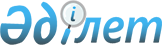 Кейбір селолық округтардың шекараларын өзгерту туралыАқмола облыстық мәслихаты мен Ақмола облысы әкімшілігінің бірлескен шешімі. 2002 жылы 19 шілдедегі N С-18-10. Ақмола облысының Әділет басқармасында 2002 жылы 30 қазанда N 1345 тіркелді

      Қазақстан Республикасының "Қазақстан Республикасында жергілікті мемлекеттік басқару туралы" Заңының 6 бабындағы 1 тармақтың 4 тармақшасына және Қазақстан Республикасының "Қазақстан Республикасының әкімшілік-аумақтық құрылысы туралы" Заңының 11 бабына сәйкес облыстық мәслихат пен облыс әкімдігі шешім етті: 

      облыстың әкімшілік-аумақтық құрылымына төмендегідей өзгерістер енгізілсін: 

      Жақсы ауданы бойынша: 



      1. Белағаш селолық округінің шекаралары өзгертілсін және екі әкімшілік-аумақтық бірлік құрылсын: 

      Белағаш селосының шекарасында Белағаш селолық округі, орталығы Белағаш селосы; 

      Подгорное селосының шекарасында Подгорное селолық округі, орталығы Подгорное селосы. 



      2. Қайрақты селолық округінің шекаралары өзгертілсін және екі әкімшілік-аумақтық бірлік құрылсын: 

      Қайрақты, Набережная, Старое Перекатное селоларының шекарасында Қайрақты селолық округі, орталығы Қайрақты селосы; 

      Тарасовка селосының шекарасында Тарасовка селолық округі, орталығы Тарасовка селосы. 



      3. Новокиенка селолық округінің шекарасы өзгертілсін және екі әкімшілік-аумақтық бірлік құрылсын: 

      Новокиенка, Парчевка селоларының шекарасында Новокиенка селолық округі, орталығы Новокиенка селосы; 

      Киевское селосының шекарасында Киевское селолық округі, орталығы Киевское селосы.       Облыстық мәслихат 

      сессиясының төрағасы       Облыс әкімі       Облыстық мәслихаттың 

      хатшысы 
					© 2012. Қазақстан Республикасы Әділет министрлігінің «Қазақстан Республикасының Заңнама және құқықтық ақпарат институты» ШЖҚ РМК
				